Администрация Канашского района Чувашской Республики направляет в Ваш адрес протокол заседания Антинаркотической комиссии в Канашском районе Чувашской Республики № 1 от 19 марта 2020 года  для сведения и соответствующей работы.Информацию об исполнении протокольных решений представить секретарю Антинаркотической комиссии Павловой А.Е. (каб.10 администрации Канашского района по адресу: г. Канаш, ул. Пушкина, д.15 или на электронный адрес: kan - molod@cap.ru), в установленные протоколом сроки.Глава администрации района                                                                          В.Н. СтепановПавлова Алина Евстафьевнател. 2-24-99kan-molod@cap.ru     ПРОТОКОЛ     № 1заседания Антинаркотической комиссии  в Канашском  районе Чувашской Республике 19 марта 2020 года                                                                                               г. Канаш                                                                                                     Председательствующий:                               Степанов В.Н. – глава  администрации                                                                           Канашского района                                                                                                                                                               Присутствовали члены комиссии:                Мочалов С.Г., Поляков А.Н., Иванова С.С., Петров А.А., Любова Л.И., Беляева Н.А., Столбова Н.Н., Арсентьева Л.А., Александрова Н.А., Попова Т.В.Секретарь комиссии:                                      Павлова А.Е.   Приглашенные:                                               Представитель прокуратуры  Борисова К.В.ПОВЕСТКА ДНЯ:1. Об эффективности реализации в 2019 году подпрограммы «Профилактика незаконного потребления наркотических средств,  психотропных веществ и новых потенциально опасных психоактивных веществ,  наркомании и правонарушений, связанных с незаконным оборотом наркотических средств, психотропных веществ и новых потенциально опасных психоактивных веществ в Канашском районе Чувашской Республики» муниципальной программы «Повышение безопасности жизнедеятельности населения и территорий Канашского района Чувашской Республики»	Вопрос рассматривается в соответствии с Планом работы Антинаркотической комиссии в Канашском  районе Чувашской Республики на 2020 год_______________________________________(Беляева Н.А.., Мочалов С.Г.) Принять к сведению доклады участников заседания.Отделу МВД России по Канашскому району (А.Я. Шакшину), БУ «Канашская ЦРБ имени Ф.Г.Григорьева» Минздрава Чувашии (С.А.Шерне) продолжить реализацию основных мероприятий подпрограммы «Профилактика незаконного потребления наркотических средств, психотропных веществ и новых потенциально опасных психоактивных веществ, наркомании и правонарушений, связанных с незаконным оборотом наркотических средств, психотропных веществ и новых потенциально опасных психоактивных веществ в Канашском районе Чувашской Республики. В рамках реализации подпрограммы по профилактике наркомании предусмотреть эффективное освоение денежных средств, в целях достижения установленных значений целевых показателей (индикаторов).1.3.БУ «Канашская ЦРБ имени Ф.Г.Григорьева» Минздрава Чувашии (С.А.Шерне),  управлению образования администрации Канашского району (С.С.Ивановой), Отделу МВД России по Канашскому району (А.Я. Шакшину) на постоянной основе проводить информационно-разъяснительные мероприятия с обучающимися и их родителями (законными представителями), направленные на исключение фактов употребления несовершеннолетними психоактивных веществ, а также недопущение вовлечения несовершеннолетних в незаконный оборот наркотических средств и психотропных веществ, в том числе по информированию о правовых последствиях участия в незаконном обороте наркотических средств и психотропных веществ;1.4. Рекомендовать Отделу МВД России по Канашскому району (А.Я. Шакшину) продолжить работу по противодействию распространению наркотических средств и психотропных веществ с использованием информационно-телекоммуникационных сетей. Подготовить аналитическую справку о проделанной работе по линии незаконного оборота наркотиков на территории Канашского района по итогам 2019 года с выступлением на Канашской студии телевидения.1.5. Начальнику отдела КУ Чувашской Республики «Центр занятости Чувашской Республики» Министерства труда и социальной защиты Чувашской Республики (Л.И. Любовой) обеспечить:- организацию временного трудоустройства несовершеннолетних в возрасте от 14 до 18 лет в свободное от учебы время, уделив особое внимание трудоустройству подростков, находящихся в социально опасном положении;- оказание гражданам, освободившимся из мест лишения свободы, и условно осужденным, обратившимся в органы службы занятости, полного спектра государственных услуг в сфере содействия занятости населения.1.6.Срок информирования о проделанной работе по пунктам   до 1 июля 2020 года.«О наркоситуации на территории Канашского района Чувашской Республики (итоги мониторинга за 2019 год)________________________________________(Мочалов С.Г., Беляева Н.А.)Принять к сведению доклад участника заседания. Рекомендовать БУ «Канашская ЦРБ имени Ф.Г.Григорьева» Минздрава Чувашии (С.А.Шерне), Отделу МВД РФ по Канашскому району (А.Я.Шакшину) организовать проведение мероприятий антинаркотической направленности, приуроченных к Международному дню борьбы с наркоманией и незаконным оборотом наркотиков (26 июня). 2.2. Рекомендовать БУ «Канашская ЦРБ имени Ф.Г. Григорьева» Минздрава Чувашии (С.А.Шерне) провести разьяснительную работу с лицами, состоящими под наблюдением в БУ РНД  по месту жительства о возможном исключении из списка.Срок информирования о проделанной работе  до 15 сентября 2020 года.Председатель Антинаркотической комиссии                                              В.Н. СтепановСекретарь                                                                                                         А.Е. Павлова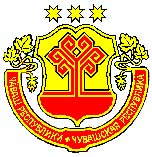     Членам Антинаркотической Комиссии     в Канашском  районе Чувашской РеспубликиИсполнителям протокольных решенийЧĂВАШ РЕСПУБЛИКИНКАНАШ РАЙОНĚНАДМИНИСТРАЦИЙĚ    Членам Антинаркотической Комиссии     в Канашском  районе Чувашской РеспубликиИсполнителям протокольных решенийАДМИНИСТРАЦИЯКАНАШСКОГО РАЙОНАЧУВАШСКОЙ РЕСПУБЛИКИ    Членам Антинаркотической Комиссии     в Канашском  районе Чувашской РеспубликиИсполнителям протокольных решений429330, Чувашская Республика,г. Канаш, ул. 30 лет Победы, д. 87,тел (факс). (8-3533) 2-16-22 E-mail: kanash@cap.ru    ___________2020 № 01-6-07/______    Членам Антинаркотической Комиссии     в Канашском  районе Чувашской РеспубликиИсполнителям протокольных решений